ГОРОДСКОЙ СОВЕТ ДЕПУТАТОВМУНИЦИПАЛЬНОГО ОБРАЗОВАНИЯ «ГОРОДСКОЙ ОКРУГ ГОРОД СУНЖА»«27» июля 2023 г.						                                         № 54/4-2РЕШЕНИЕО предоставлении отпуска главе муниципального образования «Городской округ город Сунжа»Рассмотрев заявление главы муниципального образования «Городской округ город Сунжа» Умарова Аслана Аюповича, руководствуясь Трудовым кодексом Российской Федерации, Федеральным законом от 6 октября 2003 г. № 131-ФЗ «Об общих принципах организации местного самоуправления в Российской Федерации» и Уставом муниципального образования «Городской округ город Сунжа» Городской совет депутатов решил:1. Предоставить Умарову Аслану Аюповичу, главе муниципального образования «Городской округ город Сунжа» ежегодный оплачиваемый отпуск продолжительностью 43 календарных дня с 15 августа 2023 г. по 26 сентября 2023 г.  включительно за период работы с 13 февраля 2023 г. по 13 февраля 2024 г.2. Поручить администрации муниципального образования «Городской округ город Сунжа» произвести Умарову А. А. все причитающиеся выплаты в установленном порядке.3. На время отпуска Умарова А. А. возложить исполнение полномочий главы администрации муниципального образования «Городской округ город Сунжа» на заместителя главы администрации муниципального образования «Городской округ город Сунжа» Дзязикова М. И.                         Председатель            Городского совета депутатов                                                             И. М. ОздоевРеспубликаИнгушетия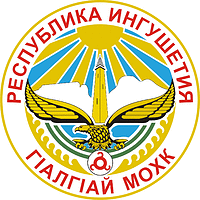 ГIалгIайМохк